Elgin Avenue Public School                                                                          January 2018ELGIN IN THE NEWS     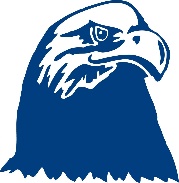 Character TraitWe are continuing with the character trait Compassion through the month of January. Compassion is where you care about others or towards something. You can show compassion by helping others when they need it or doing nice things for other people. So keep up being compassionate through the month of January. 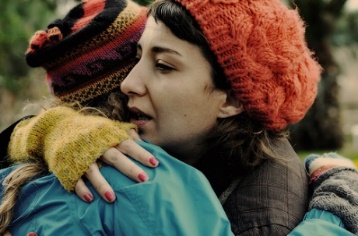 Be Well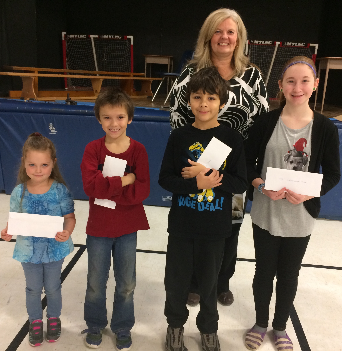 We had our Be Well draw during our December Character Ed Assembly. Many students participated by filling out their Be Well cards, which then entered them into the draw. Prizes included gift certificates to Child’s Play Indoor Play Area, the White Horse Bowling Alley, and The Strand Theatre. We even picked a winner among staff!InclusivenessNovember’s character trait was inclusiveness. Students who demonstrated inclusive behaviour were nominated by the teachers to receive a certificate during our assembly. 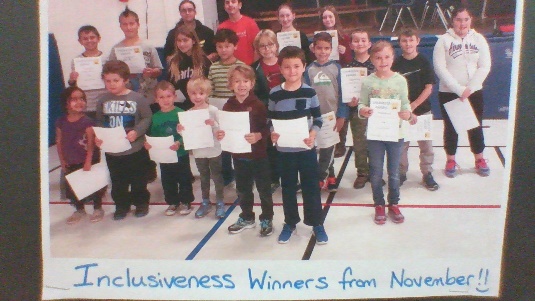 Grade 8 Information SessionSimcoe Composite School is hosting a Grade 8 Information Session on Tuesday January 16, 2018 from 6:00 p.m. to 7:30 p.m.  Welcome and an information session will begin at 6:00 p.m. in the gym.  Students and their parents/guardians will be able to tour the school and talk with our staff.  Looking forward to seeing all our future Sabres.Caring Cupboard Food DriveThe students at Elgin participated in collecting non-perishable items for the Caring Cupboard during the month of December.  Each classroom collected points based on the number of items that were donated. The classroom that collected the most points was Mrs. Sullivan’s class. Great job everyone! We would also like to thank all the families that brought in food items to our Winter Variety Show. Your generosity was appreciated.Important DatesJanuary 22- P.A. DaySpirit DaysJanuary 12 – Neon DayJanuary 19 – Canadian Sport’s DayJanuary 26 – Superhero DayElgie’s Holiday FeastStudents had a blast at this year’s 3rd annual Turkey Dinner. We are extremely grateful to the parents and volunteers who made this event possible again this year. 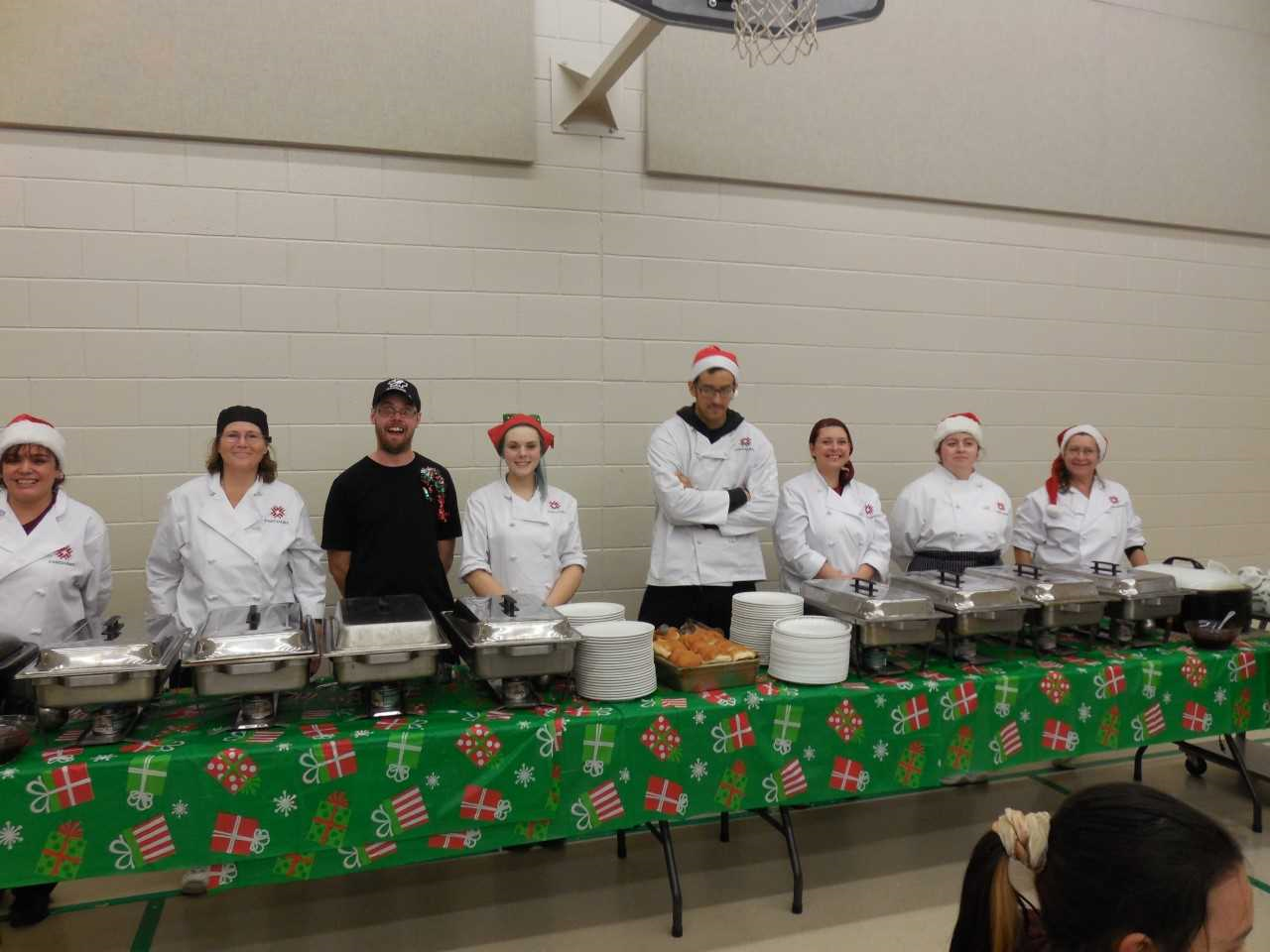 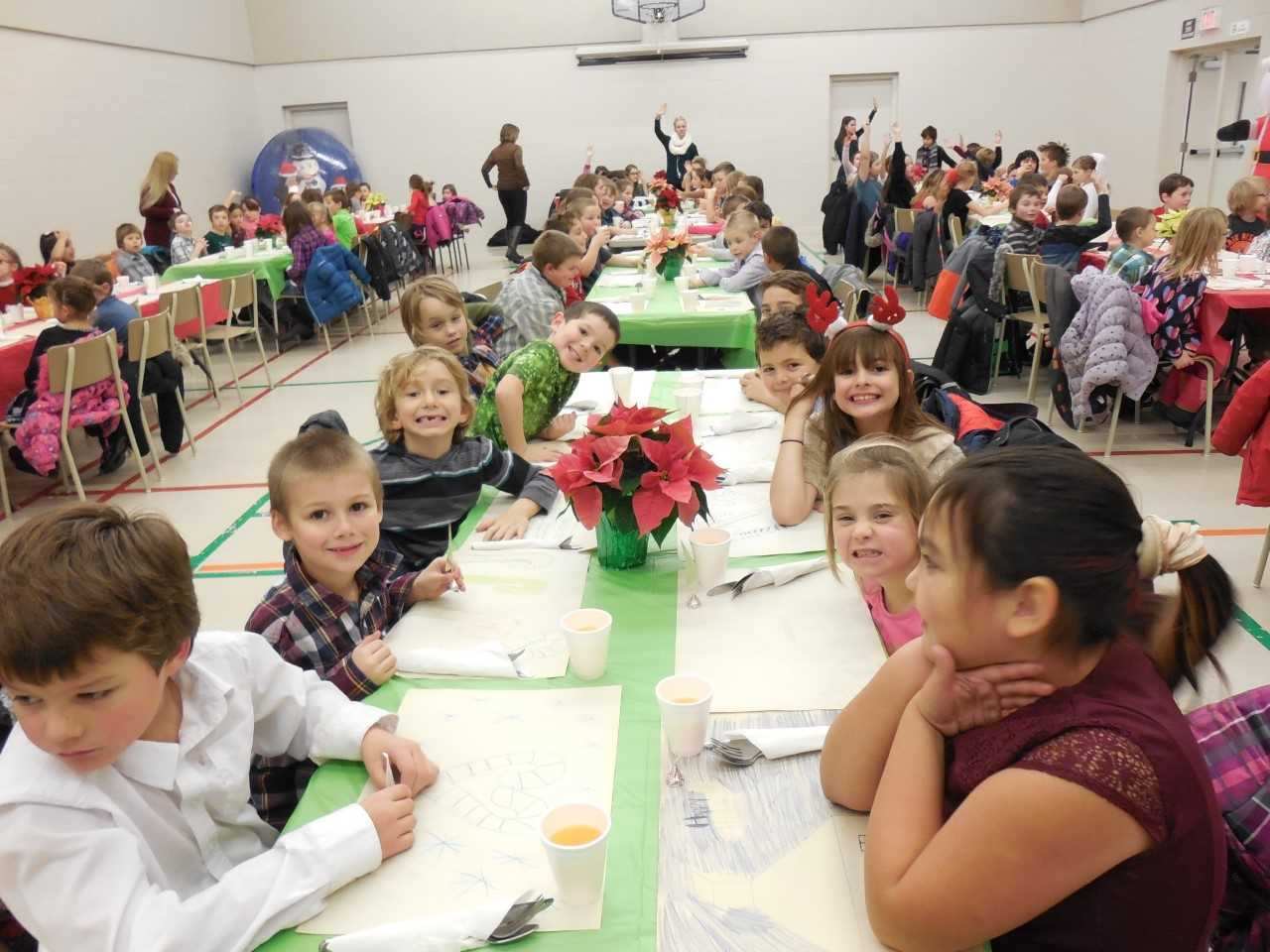 Two lucky students also won some special prizes during our holiday feast, thanks to the parent group. 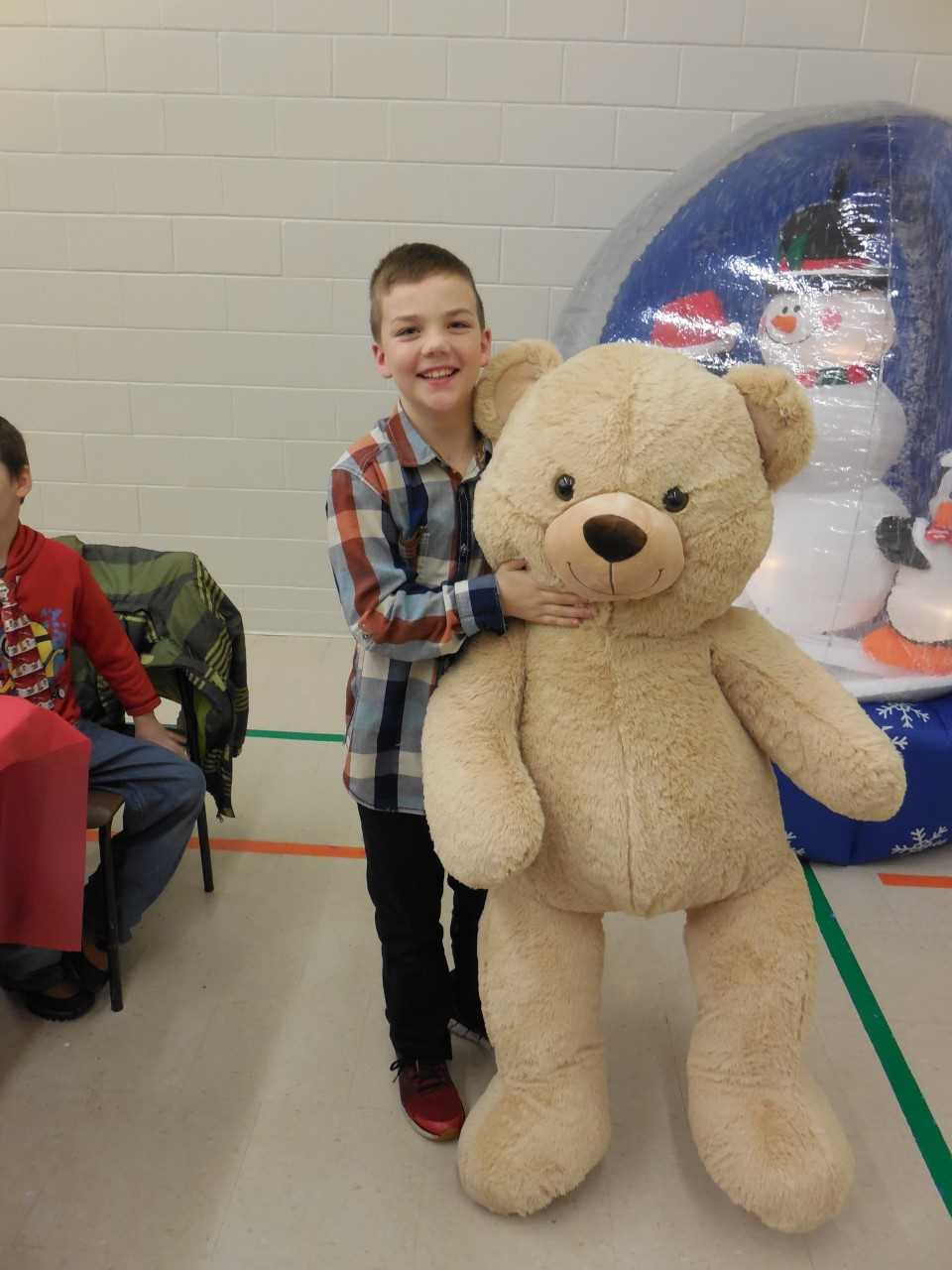 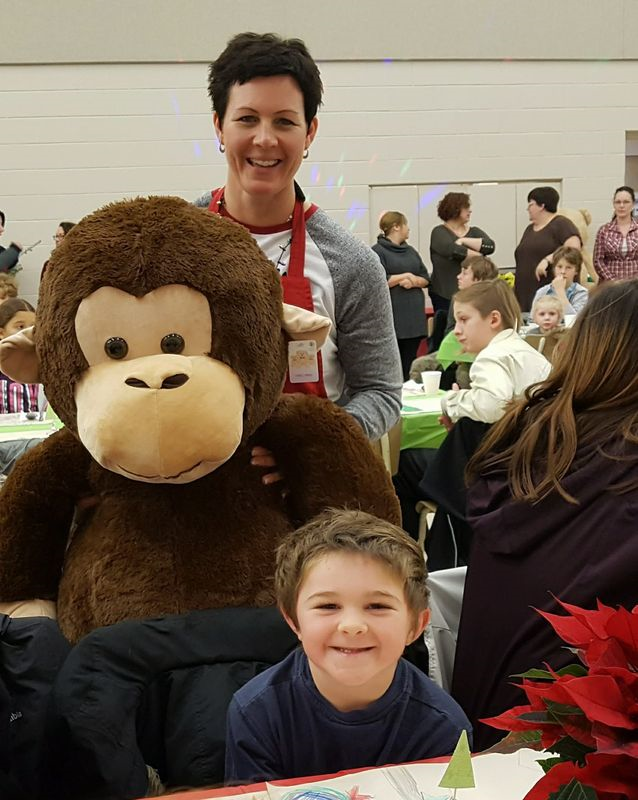 Elgie’s Holiday FeastStudents had a blast at this year’s 3rd annual Turkey Dinner. We are extremely grateful to the parents and volunteers who made this event possible again this year. Two lucky students also won some special prizes during our holiday feast, thanks to the parent group. Winter Variety ShowFor the second year in a row Elgin hosted a Winter Variety Show. Each classroom presented a song, or a dance for their friends and family. They all worked very hard in their rooms, and we hope you enjoyed the show. 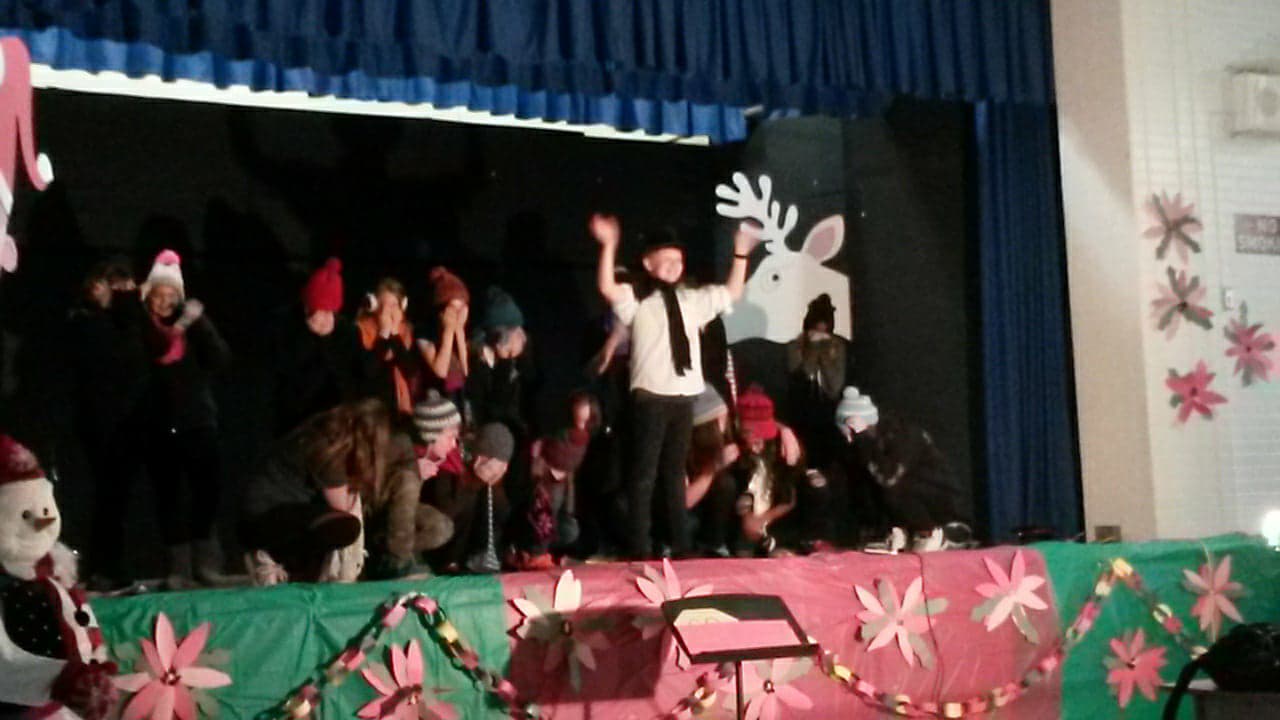 Winter Variety ShowFor the second year in a row Elgin hosted a Winter Variety Show. Each classroom presented a song, or a dance for their friends and family. They all worked very hard in their rooms, and we hope you enjoyed the show. Kindergarten RegistrationKindergarten registration begins this month. Children eligible for Kindergarten must be four years old by December 31st 2018. Please contact our school to register. We look forward to meeting our future Eagles. VolleyballCongratulations Eagles!! Each division did an amazing job representing our school in each tournament. 